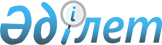 О районном бюджете на 2020-2022 годыРешение Бурабайского районного маслихата Акмолинской области от 24 декабря 2019 года № 6С-52/1. Зарегистрировано Департаментом юстиции Акмолинской области 8 января 2020 года № 7611.
      В соответствии с пунктом 2 статьи 9 Бюджетного кодекса Республики Казахстан от 4 декабря 2008 года, подпунктом 1) пункта 1 статьи 6 Закона Республики Казахстан от 23 января 2001 года "О местном государственном управлении и самоуправлении в Республике Казахстан", Бурабайский районный маслихат РЕШИЛ:
      1. Утвердить районный бюджет на 2020-2022 годы, согласно приложениям 1, 2 и 3 к настоящему решению, в том числе на 2020 год в следующих объемах:
      1) доходы – 15285299,5 тысяч тенге, в том числе:
      налоговые поступления – 2548201,2 тысяч тенге;
      неналоговые поступления – 28470,8 тысяч тенге;
      поступления от продажи основного капитала – 145993,0 тысяч тенге;
      поступления трансфертов – 12562634,5 тысяч тенге;
      2) затраты – 18904478,1 тысяч тенге;
      3) чистое бюджетное кредитование – 78454,2 тысяч тенге, в том числе:
      бюджетные кредиты – 99204,3 тысяч тенге;
      погашение бюджетных кредитов – 20750,1 тысяч тенге;
      4) сальдо по операциям с финансовыми активами – 33875,0 тысяч тенге, в том числе:
      приобретение финансовых активов – 33875,0 тысяч тенге;
      поступления от продажи финансовых активов государства – 0,0 тысяч тенге;
      5) дефицит (профицит) бюджета – -3731507,8 тысяч тенге;
      6) финансирование дефицита (использование профицита) бюджета – 3731507,8 тысяч тенге.
      Сноска. Пункт 1 – в редакции решения Бурабайского районного маслихата Акмолинской области от 11.12.2020 № 6С-69/5 (вводится в действие с 01.01.2020).


      2. Учесть, что в районном бюджете на 2020 год предусмотрена субвенция, передаваемая из областного бюджета в сумме 4125965,0 тысяч тенге.
      3. Учесть, что в районном бюджете на 2020 год предусмотрены бюджетные изъятия в сумме 151071,0 тысяч тенге, из бюджета города Щучинска.
      4. Учесть в составе поступлений районного бюджета на 2020 год целевые трансферты и бюджетные кредиты из областного бюджета согласно приложению 4.
      5. Учесть, что в районном бюджете на 2020 год предусмотрены объемы субвенций, передаваемых из районного бюджета бюджетам поселка Бурабай, сельских округов, в сумме 131911,0 тысяч тенге, в том числе:
      поселку Бурабай 6079,0 тысяч тенге;
      Абылайханскому сельскому округу 12603,0 тысяч тенге;
      Веденовскому сельскому округу 15050,0 тысяч тенге;
      Зеленоборскому сельскому округу 15343,0 тысяч тенге;
      Златопольскому сельскому округу 13666,0 тысяч тенге;
      Катаркольскому сельскому округу 10182,0 тысяч тенге;
      Кенесаринскому сельскому округу 15303,0 тысяч тенге;
      сельскому округу Атамекен 15209,0 тысяч тенге;
      Урумкайскому сельскому округу 13361,0 тысяч тенге;
      Успеноюрьевскому сельскому округу 15115,0 тысяч тенге.
      6. Учесть, что в составе расходов районного бюджета на 2020 год предусмотрены целевые трансферты бюджетам города Щучинска, поселка Бурабай и сельских округов согласно приложению 5.
      Распределение указанных сумм целевых трансфертов определяется постановлением акимата района.
      7. Утвердить резерв местного исполнительного органа района на 2020 год в сумме 121011,9 тысяч тенге.
      Сноска. Пункт 7 – в редакции решения Бурабайского районного маслихата Акмолинской области от 11.12.2020 № 6С-69/5 (вводится в действие с 01.01.2020).


      8. Предусмотреть специалистам здравоохранения, социального обеспечения, образования, культуры, спорта и ветеринарии, являющихся гражданскими служащими и работающих в сельской местности, повышенные на двадцать пять процентов должностные оклады и тарифные ставки, по сравнению с окладами и ставками специалистов, занимающихся этими видами деятельности в городских условиях.
      9. Утвердить перечень районных бюджетных программ, не подлежащих секвестру в процессе исполнения районного бюджета на 2020 год, согласно приложению 6.
      10. Настоящее решение вступает в силу со дня государственной регистрации в Департаменте юстиции Акмолинской области и вводится в действие с 1 января 2020 года.
      "СОГЛАСОВАНО" Районный бюджет на 2020 год
      Сноска. Приложение 1 – в редакции решения Бурабайского районного маслихата Акмолинской области от 11.12.2020 № 6С-69/5 (вводится в действие с 01.01.2020). Районный бюджет на 2021 год Районный бюджет на 2022 год Целевые трансферты и бюджетные кредиты из областного бюджета на 2020 год
      Сноска. Приложение 4 – в редакции решения Бурабайского районного маслихата Акмолинской области от 11.12.2020 № 6С-69/5 (вводится в действие с 01.01.2020). Целевые трансферты бюджетам города Щучинска, поселка Бурабай и сельских округов на 2020 год
      Сноска. Приложение 5 – в редакции решения Бурабайского районного маслихата Акмолинской области от 11.12.2020 № 6С-69/5 (вводится в действие с 01.01.2020). Перечень районных бюджетных программ, не подлежащих секвестру в процессе исполнения районного бюджета на 2020 год
					© 2012. РГП на ПХВ «Институт законодательства и правовой информации Республики Казахстан» Министерства юстиции Республики Казахстан
				
      Председатель LІІ сессии
Бурабайского районного маслихата

Р.Кайдаулов

      Секретарь
Бурабайского районного маслихата

У.Бейсенов

      Акимат Бурабайского района
Приложение 1 к решению
Бурабайского районного
маслихата от 24 декабря
2019 года № 6С-52/1
Категория
Категория
Категория
Категория
Сумма тысяч тенге
Класс
Класс
Класс
Сумма тысяч тенге
Подкласс
Подкласс
Сумма тысяч тенге
Наименование
Сумма тысяч тенге
1
2
3
4
5
I. Доходы
15285299,5
1
Налоговые поступления
2548201,2
01
Подоходный налог
15747,0
2
Индивидуальный подоходный налог
15747,0
03
Социальный налог
1502918,2
1
Социальный налог
1502918,2
04
Налоги на собственность
835364,0
1
Налоги на имущество
834030,0
5
Единый земельный налог
1334,0
05
Внутренние налоги на товары, работы и услуги
181673,0
2
Акцизы
13266,0
3
Поступления за использование природных и других ресурсов
77926,0
4
Сборы за ведение предпринимательской и профессиональной деятельности
88860,0
5
Налог на игорный бизнес
1621,0
08
Обязательные платежи, взимаемые за совершение юридически значимых действий и (или) выдачу документов уполномоченными на то государственными органами или должностными лицами
12499,0
1
Государственная пошлина
12499,0
2
Неналоговые поступления
28470,8
01
Доходы от государственной собственности
6909,8
1
Поступления части чистого дохода государственных предприятий
57,0
5
Доходы от аренды имущества, находящегося в государственной собственности
6749,0
7
Вознаграждения по кредитам, выданным из государственного бюджета
17,8
9
Прочие доходы от государственной собственности
86,0
02
Поступления от реализации товаров (работ, услуг) государственными учреждениями, финансируемыми из государственного бюджета
47,0
1
Поступления от реализации товаров (работ, услуг), предоставляемых государственными учреждениями, финансируемыми из местного бюджета
47,0
03
Поступления денег от проведения государственных закупок, организуемых государственными учреждениями, финансируемыми из государственного бюджета
344,0
1
Поступления денег от проведения государственных закупок, организуемых государственными учреждениями, финансируемыми из местного бюджета
344,0
04
Штрафы, пени, санкции, взыскания, налагаемые государственными учреждениями, финансируемыми из государственного бюджета, а также содержащимися и финансируемыми из бюджета (сметы расходов) Национального Банка Республики Казахстан 
794,0
1
Штрафы, пени, санкции, взыскания, налагаемые государственными учреждениями, финансируемыми из государственного бюджета, а также содержащимися и финансируемыми из бюджета (сметы расходов) Национального Банка Республики Казахстан, за исключением поступлений от организации нефтянного сектора и в Фонд компенсации потерпевшим 
794,0
06
Прочие неналоговые поступления
20376,0
1
Прочие неналоговые поступления
20376,0
3
Поступления от продажи основного капитала
145993,0
01
Продажа государственного имущества, закрепленного за государственными учреждениями
25971,0
1
Продажа государственного имущества, закрепленного за государственными учреждениями
25971,0
03
Продажа земли и нематериальных активов
120022,0
1
Продажа земли
98000,0
2
Продажа нематериальных активов
22022,0
4
Поступления трансфертов
12562634,5
01
Трансферты из нижестоящих органов государственного управления
260631,5
3
Трансферты из бюджетов городов районного значения, сел, поселков, сельских округов
260631,5
02
Трансферты из вышестоящих органов государственного управления
12302003,0
2
Трансферты из областного бюджета 
12302003,0
Функциональная группа
Функциональная группа
Функциональная группа
Функциональная группа
Сумма тысяч тенге
Администратор бюджетных программ
Администратор бюджетных программ
Администратор бюджетных программ
Сумма тысяч тенге
Программа
Программа
Сумма тысяч тенге
Наименование
Сумма тысяч тенге
1
2
3
4
5
II. Затраты
18904478,1
01
Государственные услуги общего характера
262476,0
112
Аппарат маслихата района (города областного значения)
17619,0
001
Услуги по обеспечению деятельности маслихата района (города областного значения)
17619,0
122
Аппарат акима района (города областного значения)
119673,5
001
Услуги по обеспечению деятельности акима района (города областного значения)
118973,5
113
Целевые текущие трансферты нижестоящим бюджетам
700,0
459
Отдел экономики и финансов района (города областного значения)
44086,6
001
Услуги по реализации государственной политики в области формирования и развития экономической политики, государственного планирования, исполнения бюджета и управления коммунальной собственностью района (города областного значения)
40723,0
003
Проведение оценки имущества в целях налогообложения
3363,6
489
Отдел государственных активов и закупок района (города областного значения)
13017,0
001
Услуги по реализации государственной политики в области управления государственных активов и закупок на местном уровне
13017,0
005
Приватизация, управление коммунальным имуществом, постприватизационная деятельность и регулирование споров, связанных с этим
0,0
494
Отдел предпринимательства и промышленности района (города областного значения)
11619,1
001
Услуги по реализации государственной политики на местном уровне в области развития предпринимательства и промышленности
11619,1
801
Отдел занятости, социальных программ и регистрации актов гражданского состояния района (города областного значения)
56460,8
001
Услуги по реализации государственной политики на местном уровне в сфере занятости, социальных программ и регистрации актов гражданского состояния
56460,8
02
Оборона
29870,0
122
Аппарат акима района (города областного значения)
29870,0
005
Мероприятия в рамках исполнения всеобщей воинской обязанности
14981,0
006
Предупреждение и ликвидация чрезвычайных ситуаций масштаба района (города областного значения)
13375,0
007
Мероприятия по профилактике и тушению степных пожаров районного (городского) масштаба, а также пожаров в населенных пунктах, в которых не созданы органы государственной противопожарной службы
1514,0
03
Общественный порядок, безопасность, правовая, судебная, уголовно-исполнительная деятельность
8356,0
485
Отдел пассажирского транспорта и автомобильных дорог района (города областного значения)
8356,0
021
Обеспечение безопасности дорожного движения в населенных пунктах
8356,0
04
Образование
8139406,0
464
Отдел образования района (города областного значения)
8139278,7
001
Услуги по реализации государственной политики на местном уровне в области образования 
19280,0
003
Общеобразовательное обучение
5924427,3
004
Информатизация системы образования в государственных учреждениях образования района (города областного значения)
7791,1
005
Приобретение и доставка учебников, учебно-методических комплексов для государственных учреждений образования района (города областного значения)
101661,0
006
Дополнительное образование для детей
174289,2
007
Проведение школьных олимпиад, внешкольных мероприятий и конкурсов районного (городского) масштаба
720,0
015
Ежемесячные выплаты денежных средств опекунам (попечителям) на содержание ребенка-сироты (детей-сирот), и ребенка (детей), оставшегося без попечения родителей 
34963,8
023
Методическая работа
31136,5
040
Реализация государственного образовательного заказа в дошкольных организациях образования
820854,4
067
Капитальные расходы подведомственных государственных учреждений и организаций
1024155,4
467
Отдел строительства района (города областного значения)
127,3
024
Строительство и реконструкция объектов начального, основного среднего и общего среднего образования
127,3
06
Социальная помощь и социальное обеспечение
700025,5
464
Отдел образования района (города областного значения)
11690,1
030
Содержание ребенка (детей), переданного патронатным воспитателям
11690,1
801
Отдел занятости, социальных программ и регистрации актов гражданского состояния района (города областного значения)
688335,4
004
Программа занятости
127346,0
007
Оказание жилищной помощи
287,3
009
Материальное обеспечение детей-инвалидов, воспитывающихся и обучающихся на дому
1945,9
010
Государственная адресная социальная помощь
216998,1
011
Социальная помощь отдельным категориям нуждающихся граждан по решениям местных представительных органов
60650,6
014
Оказание социальной помощи нуждающимся гражданам на дому
124792,0
017
Обеспечение нуждающихся инвалидов обязательными гигиеническими средствами и предоставление услуг специалистами жестового языка, индивидуальными помощниками в соответствии с индивидуальной программой реабилитации инвалида
37703,5
018
Оплата услуг по зачислению, выплате и доставке пособий и других социальных выплат
1152,0
020
Размещение государственного социального заказа в неправительственных организациях
39794,0
023
Обеспечение деятельности центров занятости населения
45651,0
050
Обеспечение прав и улучшение качества жизни инвалидов в Республике Казахстан
32015,0
07
Жилищно-коммунальное хозяйство
6407266,7
467
Отдел строительства района (города областного значения)
3737589,6
003
Проектирование и (или) строительство, реконструкция жилья коммунального жилищного фонда
7768,0
004
Проектирование, развитие и (или) обустройство инженерно-коммуникационной инфраструктуры
279485,7
005
Развитие коммунального хозяйства
25093,4
006
Развитие системы водоснабжения и водоотведения
3423442,5
007
Развитие благоустройства городов и населенных пунктов
1800,0
058
Развитие системы водоснабжения и водоотведения в сельских населенных пунктах
0,0
487
Отдел жилищно-коммунального хозяйства и жилищной инспекции района (города областного значения)
2579197,1
001
Услуги по реализации государственной политики на местном уровне в области жилищно-коммунального хозяйства и жилищного фонда
23707,5
004
Изъятие, в том числе путем выкупа земельных участков для государственных надобностей и связанное с этим отчуждение недвижимого имущества
34876,4
005
Организация сохранения государственного жилищного фонда
5200,0
015
Обеспечение бесперебойного теплоснабжения малых городов 
399434,0
016
Функционирование системы водоснабжения и водоотведения
443369,7
017
Обеспечение санитарии населенных пунктов
4749,2
018
Развитие благоустройства городов и населенных пунктов
6325,2
025
Освещение улиц в населенных пунктах
31125,0
026
Организация эксплуатации тепловых сетей, находящихся в коммунальной собственности районов (городов областного значения)
638292,8
028
Развитие коммунального хозяйства
491320,4
113
Целевые текущие трансферты нижестоящим бюджетам
344726,4
030
Благоустройство и озеленение населенных пунктов
156070,5
801
Отдел занятости, социальных программ и регистрации актов гражданского состояния района (города областного значения)
90480,0
070
Возмещение платежей населения по оплате коммунальных услуг в режиме чрезвычайного положения в Республике Казахстан
90480,0
08
Культура, спорт, туризм и информационное пространство
440033,1
455
Отдел культуры и развития языков района (города областного значения)
302118,1
001
Услуги по реализации государственной политики на местном уровне в области развития языков и культуры
9248,0
003
Поддержка культурно-досуговой работы
190825,1
006
Функционирование районных (городских) библиотек
87361,0
007
Развитие государственного языка и других языков народа Казахстана
14684,0
467
Отдел строительства района (города областного значения)
84472,3
008
Развитие объектов спорта
0,0
011
Развитие объектов культуры
84472,3
803
Отдел внутренней политики и по делам религии района (города областного значения)
36744,2
001
Услуги по реализации государственной политики на местном уровне в области информации, укрепления государственности и формирования социального оптимизма граждан
16824,0
002
Услуги по проведению государственной информационной политики
10644,2
003
Реализация мероприятий в сфере молодежной политики
9276,0
804
Отдел физической культуры, спорта и туризма района (города областного значения)
16698,5
001
Услуги по реализации государственной политики на местном уровне в сфере физической культуры, спорта и туризма
10434,0
006
Проведение спортивных соревнований на районном (города областного значения) уровне
6264,5
10
Сельское, водное, лесное, рыбное хозяйство, особо охраняемые природные территории, охрана окружающей среды и животного мира, земельные отношения
76202,0
459
Отдел экономики и финансов района (города областного значения)
14317,2
099
Реализация мер по оказанию социальной поддержки специалистов 
14317,2
462
Отдел сельского хозяйства района (города областного значения)
21375,9
001
Услуги по реализации государственной политики на местном уровне в сфере сельского хозяйства
21375,9
473
Отдел ветеринарии района (города областного значения)
8337,1
001
Услуги по реализации государственной политики на местном уровне в сфере ветеринарии
8337,1
463
Отдел земельных отношений района (города областного значения)
32171,8
001
Услуги по реализации государственной политики в области регулирования земельных отношений на территории района (города областного значения)
19210,5
003
Земельно-хозяйственное устройство населенных пунктов
2868,0
006
Землеустройство, проводимое при установлении границ районов, городов областного значения, районного значения, сельских округов, поселков, сел
10093,3
11
Промышленность, архитектурная, градостроительная и строительная деятельность
69936,8
467
Отдел строительства района (города областного значения)
16694,1
001
Услуги по реализации государственной политики на местном уровне в области строительства
16694,1
468
Отдел архитектуры и градостроительства района (города областного значения)
53242,7
001
Услуги по реализации государственной политики в области архитектуры и градостроительства на местном уровне
11933,2
003
Разработка схем градостроительного развития территории района и генеральных планов населенных пунктов
41309,5
12
Транспорт и коммуникации
2459519,7
485
Отдел пассажирского транспорта и автомобильных дорог района (города областного значения)
2459519,7
001
Услуги по реализации государственной политики на местном уровне в области пассажирского транспорта и автомобильных дорог 
7833,2
022
Развитие транспортной инфраструктуры
135171,5
023
Обеспечение функционирования автомобильных дорог
51617,9
025
Реализация приоритетных проектов транспортной инфраструктуры
356205,0
045
Капитальный и средний ремонт автомобильных дорог районного значения и улиц населенных пунктов
1760710,9
113
Целевые текущие трансферты нижестоящим бюджетам
147981,2
13
Прочие
178418,0
459
Отдел экономики и финансов района (города областного значения)
121011,9
012
Резерв местного исполнительного органа района (города областного значения)
121011,9
467
Отдел строительства района (города областного значения)
57406,1
079
Развитие социальной и инженерной инфраструктуры в сельских населенных пунктах в рамках проекта "Ауыл-Ел бесігі"
52402,1
085
Реализация бюджетных инвестиционных проектов в малых и моногородах
5004,0
14
Обслуживание долга
63,8
459
Отдел экономики и финансов района (города областного значения)
63,8
021
Обслуживание долга местных исполнительных органов по выплате вознаграждений и иных платежей по займам из областного бюджета
63,8
15
Трансферты
132904,5
Трансферты
132904,5
459
Отдел экономики и финансов района (города областного значения)
132904,5
006
Возврат неиспользованных (недоиспользованных) целевых трансфертов
985,6
038
Субвенции
131911,0
054
Возврат сумм неиспользованных (недоиспользованных) целевых трансфертов, выделенных из республиканского бюджета за счет целевого трансферта из Национального фонда Республики Казахстан
7,9
III. Чистое бюджетное кредитование
78454,2
Бюджетные кредиты
99204,3
10
Сельское, водное, лесное, рыбное хозяйство, особо охраняемые природные территории, охрана окружающей среды и животного мира, земельные отношения
41670,0
459
Отдел экономики и финансов района (города областного значения)
41670,0
018
Бюджетные кредиты для реализации мер социальной поддержки специалистов 
41670,0
06
Социальная помощь и социальное обеспечение
57534,3
485
Отдел пассажирского транспорта и автомобильных дорог района (города областного значения)
57534,3
088
Кредитование бюджетов города районного значения, села, поселка, сельского округа для финансирования мер в рамках Дорожной карты занятости
57534,3
5
Погашение бюджетных кредитов
20750,1
01
Погашение бюджетных кредитов
20750,1
 1
Погашение бюджетных кредитов, выданных из государственного бюджета
20750,1
06
Погашение бюджетных кредитов, выданных из местного бюджета специализированным организациям
20750,1
IV. Сальдо по операциям с финансовыми активами 
33875,0
Приобретение финансовых активов
33875,0
6
Поступления от продажи финансовых активов государства
0,0
V. Дефицит (профицит) бюджета 
-3731507,8
VI. Финансирование дефицита (использование профицита) бюджета 
3731507,8Приложение 2 к решению
Бурабайского районного
маслихата от 24 декабря
2019 года № 6С-52/1
Категория
Категория
Категория
Категория
сумма тысяч тенге
Класс
Класс
Класс
сумма тысяч тенге
Подкласс
Подкласс
сумма тысяч тенге
Наименование
сумма тысяч тенге
1
2
3
4
5
I. Доходы
11441430,0
1
Налоговые поступления
2987588,0
1
01
Подоходный налог 
25748,0
1
01
2
Индивидуальный подоходный налог
25748,0
1
03
Социальный налог
1725684,0
1
03
1
Социальный налог
1725684,0
1
04
Налоги на собственность
993557,0
1
04
1
Налоги на имущество
993557,0
1
04
5
Единый земельный налог
0,0
1
05
Внутренние налоги на товары, работы и услуги
217348,0
1
05
2
Акцизы
15100,0
1
05
3
Поступления за использование природных и других ресурсов
103906,0
1
05
4
Сборы за ведение предпринимательской и профессиональной деятельности
89522,0
1
05
5
Налог на игорный бизнес
8820,0
1
08
Обязательные платежи, взимаемые за совершение юридически значимых действий и (или) выдачу документов уполномоченными на то государственными органами или должностными лицами
25251,0
1
08
1
Государственная пошлина
25251,0
2
Неналоговые поступления
26812,0
2
01
Доходы от государственной собственности
10705,0
2
01
1
Поступления части чистого дохода государственных предприятий
751,0
2
01
5
Доходы от аренды имущества, находящегося в государственной собственности
9937,0
2
01
7
Вознаграждения по кредитам, выданным из государственного бюджета
17,0
2
02
Поступления от реализации товаров (работ, услуг) государственными учреждениями, финансируемыми из государственного бюджета
0,0
2
02
1
Поступления от реализации товаров (работ, услуг) государственными учреждениями, финансируемыми из государственного бюджета
0,0
2
04
Штрафы, пени, санкции, взыскания, налагаемые государственными учреждениями, финансируемыми из государственного бюджета, а также содержащимися и финансируемыми из бюджета (сметы расходов) Национального Банка Республики Казахстан
1751,0
2
04
1
Штрафы, пени, санкции, взыскания, налагаемые государственными учреждениями, финансируемыми из государственного бюджета, а также содержащимися и финансируемыми из бюджета (сметы расходов) Национального Банка Республики Казахстан, за исключением поступлений от организаций нефтяного сектора и в Фонд компенсации потерпевшим 
1751,0
2
06
Прочие неналоговые поступления
14356,0
2
06
1
Прочие неналоговые поступления
14356,0
3
Поступления от продажи основного капитала
117000,0
3
01
Продажа государственного имущества, закрепленного за государственными учреждениями
9000,0
3
01
1
Продажа государственного имущества, закрепленного за государственными учреждениями
9000,0
3
03
Продажа земли и нематериальных активов
108000,0
3
03
1
Продажа земли
98000,0
3
03
2
Продажа нематериальных активов
10000,0
4
Поступления трансфертов
8310030,0
4
01
Трансферты из нижестоящих органов государственного управления
349608,0
3
Трансферты из бюджетов города районного значения, сел, поселков, сельских округов
349608,0
4
02
Трансферты из вышестоящих органов государственного управления
7960422,0
4
02
2
Трансферты из областного бюджета 
7960422,0
Функциональная группа
Функциональная группа
Функциональная группа
Функциональная группа
сумма тысяч тенге
Администратор бюджетных программ
Администратор бюджетных программ
Администратор бюджетных программ
сумма тысяч тенге
Программа
Программа
сумма тысяч тенге
Наименование
сумма тысяч тенге
1
2
3
4
5
II. Затраты
11441430,0
01
Государственные услуги общего характера
310609,0
112
Аппарат маслихата района (города областного значения)
18388,0
001
Услуги по обеспечению деятельности маслихата района (города областного значения)
18388,0
122
Аппарат акима района (города областного значения)
106116,0
001
Услуги по обеспечению деятельности акима района (города областного значения)
106116,0
459
Отдел экономики и финансов района (города областного значения)
44268,0
001
Услуги по реализации государственной политики в области формирования и развития экономической политики, государственного планирования, исполнения бюджета и управления коммунальной собственностью района (города областного значения)
40896,0
003
Проведение оценки имущества в целях налогообложения
3372,0
486
Отдел земельных отношений, архитектуры и градостроительства района (города областного значения)
30548,0
001
Услуги по реализации государственной политики в области регулирования земельных отношений, архитектуры и градостроительства на местном уровне
30548,0
489
Отдел государственных активов и закупок района (города областного значения)
10663,0
001
Услуги по реализации государственной политики в области управления государственных активов и закупок на местном уровне
10363,0
005
Приватизация, управление коммунальным имуществом, постприватизационная деятельность и регулирование споров, связанных с этим
300,0
492
Отдел жилищно-коммунального хозяйства, пассажирского транспорта, автомобильных дорог и жилищной инспекции района (города областного значения)
26402,0
001
Услуги по реализации государственной политики на местном уровне в области жилищно-коммунального хозяйства, пассажирского транспорта, автомобильных дорог и жилищной инспекции 
26402,0
493
Отдел предпринимательства, промышленности и туризма района (города областного значения)
18477,0
001
Услуги по реализации государственной политики на местном уровне в области развития предпринимательства, промышленности и туризма
18477,0
801
Отдел занятости, социальных программ и регистрации актов гражданского состояния района (города областного значения)
55747,0
001
Услуги по реализации государственной политики на местном уровне в сфере занятости, социальных программ и регистрации актов гражданского состояния
55747,0
02
Оборона
19804,0
122
Аппарат акима района (города областного значения)
19804,0
005
Мероприятия в рамках исполнения всеобщей воинской обязанности
16181,0
006
Предупреждение и ликвидация чрезвычайных ситуаций масштаба района (города областного значения)
2109,0
007
Мероприятия по профилактике и тушению степных пожаров районного (городского) масштаба, а также пожаров в населенных пунктах, в которых не созданы органы государственной противопожарной службы
1514,0
03
Общественный порядок, безопасность, правовая, судебная, уголовно-исполнительная деятельность
18682,0
492
Отдел жилищно-коммунального хозяйства, пассажирского транспорта, автомобильных дорог и жилищной инспекции района (города областного значения)
18682,0
021
Обеспечение безопасности дорожного движения в населенных пунктах
18682,0
04
Образование
5125822,0
464
Отдел образования района (города областного значения)
5125822,0
001
Услуги по реализации государственной политики на местном уровне в области образования 
18535,0
003
Общеобразовательное обучение
3958335
004
Информатизация системы образования в государственных учреждениях образования района (города областного значения)
7840,0
005
Приобретение и доставка учебников, учебно-методических комплексов для государственных учреждений образования района (города областного значения)
101661,0
006
Дополнительное образование для детей
152710,0
007
Проведение школьных олимпиад, внешкольных мероприятий и конкурсов районного (городского) масштаба
3119,0
015
Ежемесячные выплаты денежных средств опекунам (попечителям) на содержание ребенка-сироты (детей-сирот), и ребенка (детей), оставшегося без попечения родителей
47135,0
022
Выплата единовременных денежных средств казахстанским гражданам, усыновившим (удочерившим) ребенка (детей)-сироту и ребенка (детей), оставшегося без попечения родителей
917,0
023
Методическая работа
23705,0
040
Реализация государственного образовательного заказа в дошкольных организациях образования
778622,0
067
Капитальные расходы подведомственных государственных учреждений и организаций
33243,0
06
Социальная помощь и социальное обеспечение
291705,0
464
Отдел образования района (города областного значения)
6983,0
030
Содержание ребенка (детей), переданного патронатным воспитателям
6983,0
801
Отдел занятости, социальных программ и регистрации актов гражданского состояния района (города областного значения)
284722,0
004
Программа занятости
19578,0
007
Оказание жилищной помощи
2780,0
009
Материальное обеспечение детей-инвалидов, воспитывающихся и обучающихся на дому
2330,0
010
Государственная адресная социальная помощь
8714,0
011
Социальная помощь отдельным категориям нуждающихся граждан по решениям местных представительных органов
58102,0
014
Оказание социальной помощи нуждающимся гражданам на дому
102792,0
017
Обеспечение нуждающихся инвалидов обязательными гигиеническими средствами и предоставление услуг специалистами жестового языка, индивидуальными помощниками в соответствии с индивидуальной программой реабилитации инвалида
38571,0
018
Оплата услуг по зачислению, выплате и доставке пособий и других социальных выплат
300,0
020
Размещение государственного социального заказа в неправительственных организациях
17115,0
023
Обеспечение деятельности центров занятости населения
27030,0
050
Обеспечение прав и улучшение качества жизни инвалидов в Республике Казахстан
7410,0
07
Жилищно-коммунальное хозяйство
5150736,0
492
Отдел жилищно-коммунального хозяйства, пассажирского транспорта, автомобильных дорог и жилищной инспекции района (города областного значения)
873925,0
003
Организация сохранения государственного жилищного фонда
9000,0
011
Обеспечение бесперебойного теплоснабжения малых городов
345924,0
012
Функционирование системы водоснабжения и водоотведения
540319,0
467
Отдел строительства района (города областного значения)
4255493,0
003
Проектирование и (или) строительство, реконструкция жилья коммунального жилищного фонда
49000,0
004
Проектирование, развитие и (или) обустройство инженерно-коммуникационной инфраструктуры
20000,0
005
Развитие коммунального хозяйства
30000,0
006
Развитие системы водоснабжения и водоотведения
4136493,0
058
Развитие системы водоснабжения и водоотведения в сельских населенных пунктах
20000,0
08
Культура, спорт, туризм и информационное пространство
261322,0
455
Отдел культуры и развития языков района (города областного значения)
194546,0
001
Услуги по реализации государственной политики на местном уровне в области развития языков и культуры
9248,0
003
Поддержка культурно-досуговой работы
97634,0
006
Функционирование районных (городских) библиотек
72980,0
007
Развитие государственного языка и других языков народа Казахстана
14684,0
465
Отдел физической культуры и спорта района (города областного значения)
18303,0
001
Услуги по реализации государственной политики на местном уровне в сфере физической культуры и спорта
9647,0
006
Проведение спортивных соревнований на районном (города областного значения) уровне
8656,0
467
Отдел строительства района (города областного значения)
10000,0
008
Развитие объектов спорта
10000,0
803
Отдел внутренней политики и по делам религии района (города областного значения)
38473,0
001
Услуги по реализации государственной политики на местном уровне в области информации, укрепления государственности и формирования социального оптимизма граждан
15151,0
002
Услуги по проведению государственной информационной политики
14344,0
003
Реализация мероприятий в сфере молодежной политики
8978,0
10
Сельское, водное, лесное, рыбное хозяйство, особо охраняемые природные территории, охрана окружающей среды и животного мира, земельные отношения
57904,0
459
Отдел экономики и финансов района (города областного значения)
10341,0
099
Реализация мер по оказанию социальной поддержки специалистов 
10341,0
462
Отдел сельского хозяйства района (города областного значения)
18745,0
001
Услуги по реализации государственной политики на местном уровне в сфере сельского хозяйства
18745,0
486
Отдел земельных отношений, архитектуры и градостроительства района (города областного значения)
7500,0
006
Земельно-хозяйственное устройство населенных пунктов
2000,0
008
Землеустройство, проводимое при установлении границ районов, городов областного значения, районного значения, сельских округов, поселков, сел
5500,0
11
Промышленность, архитектурная, градостроительная и строительная деятельность
22873,0
467
Отдел строительства района (города областного значения)
12873,0
001
Услуги по реализации государственной политики на местном уровне в области строительства
12873,0
486
Отдел земельных отношений, архитектуры и градостроительства района (города областного значения)
10000,0
004
Разработка схем градостроительного развития территории района и генеральных планов населенных пунктов
10000,0
12
Транспорт и коммуникации
35107,0
492
Отдел жилищно-коммунального хозяйства, пассажирского транспорта, автомобильных дорог и жилищной инспекции района (города областного значения)
35107,0
023
Обеспечение функционирования автомобильных дорог 
35107,0
13
Прочие
71900,0
459
Отдел экономики и финансов района (города областного значения)
71900,0
012
Резерв местного исполнительного органа района (города областного значения)
71900,0
14
Обслуживание долга
63,0
459
Отдел экономики и финансов района (города областного значения)
63,0
021
Обслуживание долга местных исполнительных органов по выплате вознаграждений и иных платежей по займам из областного бюджета
63,0
15
Трансферты
96221,0
Трансферты
96221,0
459
Отдел экономики и финансов района (города областного значения)
96221,0
038
Субвенция
96221,0
III. Чистое бюджетное кредитование
0,0
IV. Сальдо по операциям с финансовыми активами 
0,0
Приобретение финансовых активов
0,0
Поступления от продажи финансовых активов государства
0,0
V. Дефицит (профицит) бюджета
0,0
VI. Финансирование дефицита (использование профицита) бюджета 
0,0Приложение 3 к решению
Бурабайского районного
маслихата от 24 декабря
2019 года № 6С-52/1
Категория
Категория
Категория
Категория
сумма тысяч тенге
Класс
Класс
Класс
сумма тысяч тенге
Подкласс
Подкласс
сумма тысяч тенге
Наименование
сумма тысяч тенге
1
2
3
4
5
I. Доходы
8218149,0
1
Налоговые поступления
3133940,0
1
01
Подоходный налог
27035,0
1
01
2
Индивидуальный подоходный налог
27035,0
1
03
Социальный налог
1810541,0
1
03
1
Социальный налог
1810541,0
1
04
Налоги на собственность
1040992,0
1
04
1
Налоги на имущество
1040992,0
1
04
5
Единый земельный налог
0,0
1
05
Внутренние налоги на товары, работы и услуги
228354,0
1
05
2
Акцизы
15704,0
1
05
3
Поступления за использование природных и других ресурсов
108063,0
1
05
4
Сборы за ведение предпринимательской и профессиональной деятельности
95326,0
1
05
5
Налог на игорный бизнес
9261,0
1
08
Обязательные платежи, взимаемые за совершение юридически значимых действий и (или) выдачу документов уполномоченными на то государственными органами или должностными лицами
27018,0
1
08
1
Государственная пошлина
27018,0
2
Неналоговые поступления
28834,0
2
01
Доходы от государственной собственности
10926,0
2
01
1
Поступления части чистого дохода государственных предприятий
751,0
2
01
5
Доходы от аренды имущества, находящегося в государственной собственности
10158,0
2
01
7
Вознаграждения по кредитам, выданным из государственного бюджета
17,0
2
02
Поступления от реализации товаров (работ, услуг) государственными учреждениями, финансируемыми из государственного бюджета
0,0
2
02
1
Поступления от реализации товаров (работ, услуг) государственными учреждениями, финансируемыми из государственного бюджета
0,0
2
04
Штрафы, пени, санкции, взыскания, налагаемые государственными учреждениями, финансируемыми из государственного бюджета, а также содержащимися и финансируемыми из бюджета (сметы расходов) Национального Банка Республики Казахстан
1751,0
2
04
1
Штрафы, пени, санкции, взыскания, налагаемые государственными учреждениями, финансируемыми из государственного бюджета, а также содержащимися и финансируемыми из бюджета (сметы расходов) Национального Банка Республики Казахстан, за исключением поступлений от организаций нефтяного сектора и в Фонд компенсации потерпевшим 
1751,0
2
06
Прочие неналоговые поступления
16157,0
2
06
1
Прочие неналоговые поступления
16157,0
3
Поступления от продажи основного капитала
117500,0
3
01
Продажа государственного имущества, закрепленного за государственными учреждениями
9500,0
3
01
1
Продажа государственного имущества, закрепленного за государственными учреждениями
9500,0
3
03
Продажа земли и нематериальных активов
108000,0
3
03
1
Продажа земли
98000,0
3
03
2
Продажа нематериальных активов
10000,0
4
Поступления трансфертов
4937875,0
4
01
Трансферты из нижестоящих органов государственного управления
376167,0
3
Трансферты из бюджетов города районного значения, сел, поселков, сельских округов
376167,0
4
02
Трансферты из вышестоящих органов государственного управления
4561708,0
4
02
2
Трансферты из областного бюджета
4561708,0
Функциональная группа
Функциональная группа
Функциональная группа
Функциональная группа
сумма тысяч тенге
Администратор бюджетных программ
Администратор бюджетных программ
Администратор бюджетных программ
сумма тысяч тенге
Программа
Программа
сумма тысяч тенге
Наименование
сумма тысяч тенге
1
2
3
4
5
II. Затраты
8218149,0
01
Государственные услуги общего характера
310609,0
112
Аппарат маслихата района (города областного значения)
18388,0
001
Услуги по обеспечению деятельности маслихата района (города областного значения)
18388,0
122
Аппарат акима района (города областного значения)
106116,0
001
Услуги по обеспечению деятельности акима района (города областного значения)
106116,0
459
Отдел экономики и финансов района (города областного значения)
44268,0
001
Услуги по реализации государственной политики в области формирования и развития экономической политики, государственного планирования, исполнения бюджета и управления коммунальной собственностью района (города областного значения)
40896,0
003
Проведение оценки имущества в целях налогообложения
3372,0
486
Отдел земельных отношений, архитектуры и градостроительства района (города областного значения)
30548,0
001
Услуги по реализации государственной политики в области регулирования земельных отношений, архитектуры и градостроительства на местном уровне
30548,0
489
Отдел государственных активов и закупок района (города областного значения)
10663,0
001
Услуги по реализации государственной политики в области управления государственных активов и закупок на местном уровне
10363,0
005
Приватизация, управление коммунальным имуществом, постприватизационная деятельность и регулирование споров, связанных с этим
300,0
492
Отдел жилищно-коммунального хозяйства, пассажирского транспорта, автомобильных дорог и жилищной инспекции района (города областного значения)
26402,0
001
Услуги по реализации государственной политики на местном уровне в области жилищно-коммунального хозяйства, пассажирского транспорта, автомобильных дорог и жилищной инспекции 
26402,0
493
Отдел предпринимательства, промышленности и туризма района (города областного значения)
18477,0
001
Услуги по реализации государственной политики на местном уровне в области развития предпринимательства, промышленности и туризма
18477,0
801
Отдел занятости, социальных программ и регистрации актов гражданского состояния района (города областного значения)
55747,0
001
Услуги по реализации государственной политики на местном уровне в сфере занятости, социальных программ и регистрации актов гражданского состояния
55747,0
02
Оборона
19804,0
122
Аппарат акима района (города областного значения)
19804,0
005
Мероприятия в рамках исполнения всеобщей воинской обязанности
16181,0
006
Предупреждение и ликвидация чрезвычайных ситуаций масштаба района (города областного значения)
2109,0
007
Мероприятия по профилактике и тушению степных пожаров районного (городского) масштаба, а также пожаров в населенных пунктах, в которых не созданы органы государственной противопожарной службы
1514,0
03
Общественный порядок, безопасность, правовая, судебная, уголовно-исполнительная деятельность
18682,0
492
Отдел жилищно-коммунального хозяйства, пассажирского транспорта, автомобильных дорог и жилищной инспекции района (города областного значения)
18682,0
021
Обеспечение безопасности дорожного движения в населенных пунктах
18682,0
04
Образование
5125822,0
464
Отдел образования района (города областного значения)
5125822,0
001
Услуги по реализации государственной политики на местном уровне в области образования
18535,0
003
Общеобразовательное обучение
3958335
004
Информатизация системы образования в государственных учреждениях образования района (города областного значения)
7840,0
005
Приобретение и доставка учебников, учебно-методических комплексов для государственных учреждений образования района (города областного значения)
101661,0
006
Дополнительное образование для детей 
152710,0
007
Проведение школьных олимпиад, внешкольных мероприятий и конкурсов районного (городского) масштаба
3119,0
015
Ежемесячные выплаты денежных средств опекунам (попечителям) на содержание ребенка-сироты (детей-сирот), и ребенка (детей), оставшегося без попечения родителей 
47135,0
022
Выплата единовременных денежных средств казахстанским гражданам, усыновившим (удочерившим) ребенка (детей) - сироту и ребенка (детей), оставшегося без попечения родителей
917,0
023
Методическая работа
23705,0
040
Реализация государственного образовательного заказа в дошкольных организациях образования
778622,0
067
Капитальные расходы подведомственных государственных учреждений и организаций
33243,0
06
Социальная помощь и социальное обеспечение
291705,0
464
Отдел образования района (города областного значения)
6983,0
030
Содержание ребенка (детей), переданного патронатным воспитателям
6983,0
801
Отдел занятости, социальных программ и регистрации актов гражданского состояния района (города областного значения)
284722,0
004
Программа занятости
19578,0
007
Оказание жилищной помощи
2780,0
009
Материальное обеспечение детей-инвалидов, воспитывающихся и обучающихся на дому
2330,0
010
Государственная адресная социальная помощь
8714,0
011
Социальная помощь отдельным категориям нуждающихся граждан по решениям местных представительных органов
58102,0
014
Оказание социальной помощи нуждающимся гражданам на дому
102792,0
017
Обеспечение нуждающихся инвалидов обязательными гигиеническими средствами и предоставление услуг специалистами жестового языка, индивидуальными помощниками в соответствии с индивидуальной программой реабилитации инвалида
38571,0
018
Оплата услуг по зачислению, выплате и доставке пособий и других социальных выплат
300,0
020
Размещение государственного социального заказа в неправительственных организациях
17115,0
023
Обеспечение деятельности центров занятости населения
27030,0
050
Обеспечение прав и улучшение качества жизни инвалидов в Республике Казахстан
7410,0
07
Жилищно-коммунальное хозяйство
1879712,0
492
Отдел жилищно-коммунального хозяйства, пассажирского транспорта, автомобильных дорог и жилищной инспекции района (города областного значения)
827677,0
003
Организация сохранения государственного жилищного фонда
9000,0
011
Обеспечение бесперебойного теплоснабжения малых городов
299676,0
012
Функционирование системы водоснабжения и водоотведения
540319,0
467
Отдел строительства района (города областного значения)
1052035,0
003
Проектирование и (или) строительство, реконструкция жилья коммунального жилищного фонда
98000,0
004
Проектирование, развитие и (или) обустройство инженерно-коммуникационной инфраструктуры
40000,0
005
Развитие коммунального хозяйства
60000,0
006
Развитие системы водоснабжения и водоотведения
814035,0
058
Развитие системы водоснабжения и водоотведения в сельских населенных пунктах
40000,0
08
Культура, спорт, туризм и информационное пространство
271322,0
455
Отдел культуры и развития языков района (города областного значения)
194546,0
001
Услуги по реализации государственной политики на местном уровне в области развития языков и культуры
9248,0
003
Поддержка культурно-досуговой работы
97634,0
006
Функционирование районных (городских) библиотек
72980,0
007
Развитие государственного языка и других языков народа Казахстана
14684,0
465
Отдел физической культуры и спорта района (города областного значения)
18303,0
001
Услуги по реализации государственной политики на местном уровне в сфере физической культуры и спорта
9647,0
006
Проведение спортивных соревнований на районном (города областного значения) уровне
8656,0
467
Отдел строительства района (города областного значения)
20000,0
008
Развитие объектов спорта
20000,0
803
Отдел внутренней политики и по делам религии района (города областного значения)
38473,0
001
Услуги по реализации государственной политики на местном уровне в области информации, укрепления государственности и формирования социального оптимизма граждан
15151,0
002
Услуги по проведению государственной информационной политики
14344,0
003
Реализация мероприятий в сфере молодежной политики
8978,0
10
Сельское, водное, лесное, рыбное хозяйство, особо охраняемые природные территории, охрана окружающей среды и животного мира, земельные отношения
57904,0
459
Отдел экономики и финансов района (города областного значения)
10341,0
099
Реализация мер по оказанию социальной поддержки специалистов 
10341,0
462
Отдел сельского хозяйства района (города областного значения)
18745,0
001
Услуги по реализации государственной политики на местном уровне в сфере сельского хозяйства
18745,0
486
Отдел земельных отношений, архитектуры и градостроительства района (города областного значения)
7500,0
006
Земельно-хозяйственное устройство населенных пунктов
2000,0
008
Землеустройство, проводимое при установлении границ районов, городов областного значения, районного значения, сельских округов, поселков, сел
5500,0
11
Промышленность, архитектурная, градостроительная и строительная деятельность
22873,0
467
Отдел строительства района (города областного значения)
12873,0
001
Услуги по реализации государственной политики на местном уровне в области строительства
12873,0
486
Отдел земельных отношений, архитектуры и градостроительства района (города областного значения)
10000,0
004
Разработка схем градостроительного развития территории района и генеральных планов населенных пунктов
10000,0
12
Транспорт и коммуникации
50107,0
492
Отдел жилищно-коммунального хозяйства, пассажирского транспорта, автомобильных дорог и жилищной инспекции района (города областного значения)
50107,0
020
Развитие транспортной инфраструктуры
15000,0
023
Обеспечение функционирования автомобильных дорог 
35107,0
13
Прочие
79800,0
459
Отдел экономики и финансов района (города областного значения)
79800,0
012
Резерв местного исполнительного органа района (города областного значения)
79800,0
14
Обслуживание долга
63,0
459
Отдел экономики и финансов района (города областного значения)
63,0
021
Обслуживание долга местных исполнительных органов по выплате вознаграждений и иных платежей по займам из областного бюджета
63,0
15
Трансферты
89746,0
Трансферты
89746,0
459
Отдел экономики и финансов района (города областного значения)
89746,0
038
Субвенция
89746,0
III. Чистое бюджетное кредитование
0,0
IV. Сальдо по операциям с финансовыми активами 
0,0
Приобретение финансовых активов
0,0
Поступления от продажи финансовых активов государства
0,0
V. Дефицит (профицит) бюджета 
0,0
VI. Финансирование дефицита (использование профицита) бюджета 
0,0Приложение 4 к решению
Бурабайского районного
маслихата от 24 декабря
2019 года № 6С-52/1
Наименование
Сумма тысяч тенге
1
2
Всего
11773611,1
Всего трансфертов
8176038,0
Целевые текущие трансферты
4216366,2
в том числе:
Аппарат акима района (города областного значения)
700,0
на внедрение единой информационной площадки учета исполнения бюджета 
700,0
Отдел образования района (города областного значения)
1911761,8
на увеличение оплаты труда педагогов государственных организаций дошкольного образования
71185,0
на доплату за квалификационную категорию педагогам государственных организаций дошкольного образования
0,0
на апробирование подушевого финансирования организаций среднего образования
62020,0
на увеличение оплаты труда педагогов государственных организаций среднего образования
600398,5
на доплату за квалификационную категорию педагогам государственных организаций среднего образования
354856,8
на открытие IT классов в школах
7448,0
на обеспечение горячим питанием учащихся школ из малообеспеченных семей
9617,9
на обеспечение горячим питанием учащихся 1-классов 
8154,1
на обеспечение школьной формой и канцелярскими товарами учащихся школ из малообеспеченных семей
16872,5
на внедрение Программы "Формирование здоровья и жизненных навыков и превенции суицида среди несовершеннолетних"
4594,0
на приобретение компьютеров для школ
24098,3
приобретение школьных автобусов для объектов образования
29889,0
на приобретение кабинетов робототехники
7651,4
на оснащение ресурсных центров
10902,0
на увеличение ежегодного оплачиваемого трудового отпуска продолжительностью 42 календарных дней педагогических работников до 56 дней государственных организаций дошкольного образования
7659,8
на доплату учителям организаций образования, реализующим учебные программы начального, основного и общего среднего образования за работу в условиях обновленного содержания образования
536686,5
на увеличение размеров должностных окладов педагогов-психологов школ
5325,0
на доплату за преподавание на английском языке предметов естественно-математического направления
5456,0
на доплату учителям со степенью магистра
7736,0
на доплаты учителям за наставничество молодым учителям
3522,0
на увеличение доплаты за классное руководство работникам организаций начального, основного и общего среднего образования
10707,0
на увеличение доплаты за проверку тетрадей и письменных работ работникам начального, основного и общего среднего образования
6661,0
на увеличение ежегодного оплачиваемого трудового отпуска продолжительностью 42 календарных дней педагогических работников до 56 дней государственных организаций среднего образования
11095,0
На содержание коммунального государственного учреждения "IТ школа-лицей № 11 города Щучинск Бурабайского района"
40000,0
на выплату заработной платы педагогам дежурных классов
69226,0
Отдел занятости, социальных программ и регистрации актов гражданского состояния района (города областного значения)
499937,1
на выплату государственной адресной социальной помощи, в том числе:
202564,1
на выплату государственной адресной социальной помощи
100525,0
на гарантированный социальный пакет, в том числе на обеспечение продуктово-бытовыми наборами в связи с чрезвычайным положением
102039,1
на размещение государственного социального заказа в неправительственных организациях
22679,0
на увеличение норм обеспечения инвалидов обязательными гигиеническими средствами
11386,0
на оказание услуг специалиста жестового языка
5073,0
на расширение перечня технических вспомогательных (компенсаторных) средств 
4746,0
на развитие рынка труда, в том числе:
49358,0
на частичное субсидирование заработной платы и молодежную практику
23028,0
на оказание мер государственной поддержки лицам, добровольно переселяющимся гражданам в регионы, определенные Правительством Республике Казахстан и работодателям, оказывающим содействие в переселении
3796,0
на предоставление государственных грантов на реализацию новых бизнес-идей, в том числе молодежь категории NEET, члены малообеспеченных многодетных семей, малообеспеченные трудоспособные инвалиды
22534,0
на установление доплат к заработной плате работников, предоставляющих специальные социальные услуги в государственных организациях социальной защиты населения
22000,0
общественные работы
45000,0
на возмещение платежей населения по оплате коммунальных услуг в режиме чрезвычайного положения в Республике Казахстан
90480,0
на реализацию краткосрочного профессионального обучения
7740,0
на субсидии по возмещению расходов по найму (аренде) жилья для переселенцев и оралманов
5670,0
на обеспечение льготного проезда многодетных матерей и детей из многодетных семей
0,0
размещение государственного социального заказа на развитие служб "Инватакси"
3400,0
на выплату государственной адресной социальной помощи
5720,0
на выплату единовременной материальной помощи к 75-летию Победы в Великой Отечественной войне
5000,0
на внедрение консультантов по социальной работе и ассистентов в Центрах занятости населения
19121,0
Отдел культуры и развития языков района (города областного значения)
36342,9
на установление доплат к должностному окладу за особые условия труда в организациях культуры и архивных учреждениях управленческому и основному персоналу государственных организаций культуры и архивных учреждений
25118,9
Приобретение материально технической базы для дома культуры села Окжетпес Бурабайского района
11224,0
Отдел пассажирского транспорта и автомобильных дорог района (города областного значения)
894845,3
на финансирование приоритетных проектов транспортной инфраструктуры, капитальный ремонт автомобильной дороги "Бурабай-Катарколь" 0-20 километров
356205,0
Средний ремонт дорог улиц города Щучинска
337925,7
Средний ремонт с асфальтобетонным покрытием внутрипоселковых дорог (4,3 километра) в селе Кызылагаш Бурабайского района 
57555,3
Текущий ремонт дороги до села Сарыбулак Бурабайского района Акмолинской области от пересечения с автодорогой Щучинск-Бурабай
49109,8
Корректировка проектно-сметной документации на средний ремонт автомобильной дороги "Щучинск-Николаевка" 0-62,8 километров (62,8 километра)
94049,5
Отдел жилищно-коммунального хозяйства и жилищной инспекции района (города областного значения)
831469,6
Изъятие земельных участков и недвижимого имущества для государственных надобностей 
19992,7
Благоустройство города Щучинска
149087,5
На завершение отопительного сезона теплоснабжающим предприятиям
20000,0
На подготовку к отопительному сезону теплоснабжающим предприятиям
240438,0
Функционирование системы водоснабжения и водоотведения поселка Бурабай
30000,0
Благоустройство поселка Бурабай и села Окжетпес
340826,4
Текущий ремонт высоковольтной линии - 10 киловатт Боровской сельскохозяйственный техникум - Зеленый Бор Бурабайского района
31125,0
Отдел архитектуры и градостроительства района (города областного значения)
41309,5
Корректировка проекта детальной планировки на площади 50 гектар в поселке Бурабай
17000,1
На разработку проекта детальной планировки города Щучинска на площади 200 гектар
24309,4
Целевые трансферты на развитие
3959671,8
в том числе:
Отдел строительства района (города областного значения)
3785413,6
Строительство водопроводов детских оздоровительных центров, расположенных в районе озера Катарколь Бурабайского района Акмолинской области 
714034,0
Реконструкция и строительство магистральных водопроводных сетей (4-ой очереди) города Щучинска Бурабайского района Акмолинской области
849083,0
Строительство внутриквартальных канализационных сетей города Щучинска Бурабайского района Акмолинской области
1686321,0
Строительство внутриквартальных водопроводных сетей города Щучинска (4 очередь), (93,08 километр)
41173,5
Строительство Катаркольского канализационного коллектора Бурабайского района Акмолинской области
132831,0
Сети водоотведения (ІІІ очередь) коллектор и канализационные насосные станции в поселке Бурабай Бурабайского района Акмолинской области
0,0
Строительство очистных сооружений в поселке Бурабай Бурабайского района
0,0
Строительство уличного освещения в городе Щучинске по улице С.Сейфуллина
1501,0
Строительство уличного освещения в городе Щучинске по улице Амангельды, Канай Би
2001,0
Строительство уличного освещения в городе Щучинске по улице Мичурина, Морозова, Уалиханова
1501,0
Строительство уличного освещения в городе Щучинске по улице Трудовая, Коммунистическая
1,0
Строительство тепловых сетей в поселке Бурабай Бурабайского района, II-очередь 
21649,0
Реконструкция кровли (замена совмещенной кровли на чердачную) государственного учреждения "Средняя школа имени Абылайхана" в селе Кызылагаш Бурабайского района
52402,1
Разработка проектно-сметной документации на строительство водопроводных сетей в микрорайоне "Заречный" города Щучинска Бурабайского района Акмолинской области
182666,0
Строительство инженерно-коммуникационной инфраструктуры к участкам индивидуального жилищного строительства села Зеленый Бор Бурабайского района Акмолинской области. Водопровод.
81177,0
Строительство наружных сетей и благоустройство к пятиэтажному 45-ти квартирному жилому дому по адресу: Акмолинская область, город Щучинск, улица Ботаническая, участок №8 Д
15191,0
Разработка проектно-сметной документации с заключением экспертизы, реконструкция водопроводных сетей в селе Наурызбай батыра Бурабайского района
0,0
Разработка проектно-сметной документации с проведением экспертизы проекта "Строительство пятиэтажного 60 квартирного жилого дома по адресу микрорайон "Заречный" 1-я линия, участок 101Б, город Щучинск, Акмолинской области"
2288,0
Разработка проектно-сметной документации с проведением экспертизы проекта "Строительство пятиэтажного 50 квартирного жилого дома по адресу улица Канай Би (позиция №3), город Щучинск, Акмолинской области" 
1594,0
Разработка проектно-сметной документации с проведением экспертизы проекта "Строительство девятиэтажного многоквартирного жилого дома по адресу улица Нижняя (позиция № 1), город Щучинск, Акмолинской области"
0,0
Разработка проектно-сметной документации с проведением экспертизы проекта "Строительство девятиэтажного многоквартирного жилого дома по адресу улица Нижняя (позиция № 2), город Щучинск, Акмолинской области"
0,0
Разработка проектно-сметной документации с проведением экспертизы проекта "Строительство девятиэтажного многоквартирного жилого дома по адресу улица Нижняя (позиция № 3), город Щучинск, Акмолинской области"
0,0
Отдел пассажирского транспорта и автомобильных дорог района (города областного значения)
134058,0
Строительство и реконструкция развития дорожной-сети поселка Бурабай (III очередь). Автомобильные дороги. Улица 1-линия
50000,0
Корректировка рабочего проекта (Строительство и реконструкция) развития дорожной сети поселка Бурабай, по улице Жумабаева
14058,0
Строительство подъездной дороги к школе на 800 мест в микрорайоне Горный города Щучинска Бурабайского района
70000,0
Отдел жилищно-коммунального хозяйства и жилищной инспекции района (города областного значения)
40200,2
Увеличение уставного капитала государственного коммунального учреждения на праве хозяйственного ведения "Бурабай Су Арнасы" 
5875,0
Увеличение уставного капитала государственного коммунального учреждения на праве хозяйственного ведения "Бурабай Тазалык"
28000,0
Разработка проектно-сметной документации, строительство ограждения мусульманского и православного кладбища
6325,2
Бюджетные кредиты
3597573,1
в том числе:
Отдел экономики и финансов района (города областного значения)
41670,0
Для реализации мер социальной поддержки специалистов
41670,0
Отдел образования района (города областного значения)
932501,8
Капитальные расходы подведомственных государственных учреждений и организаций
932501,8
Отдел жилищно-коммунального хозяйства и жилищной инспекции района (города областного значения)
1092424,2
Организация эксплуатации тепловых сетей, находящихся в коммунальной собственности районов (городов областного значения)
478292,8
Развитие коммунального хозяйства
614131,4
Отдел строительства района (города областного значения)
84472,3
Развитие объектов культуры
84472,3
Отдел культуры и развития языков района (города областного значения)
70082,2
Поддержка культурно-досуговой работы
70082,2
Отдел пассажирского транспорта и автомобильных дорог района (города областного значения)
1376422,6
Капитальный и средний ремонт автомобильных дорог районного значения и улиц населенных пунктов
1318888,3
Кредитование бюджетов города районного значения, села, поселка, сельского округа для финансирования мер в рамках Дорожной карты занятости
57534,3Приложение 5 к решению
Бурабайского районного
маслихата от 24 декабря
2019 года № 6С-52/1
Наименование
Сумма тысяч тенге
1
2
Всего
550941,9
Целевые текущие трансферты нижестоящим бюджетам
493407,6
в том числе:
За счет трансфертов областного бюджета
347281,9
Аппарат акима района
700,0
На внедрение единой информационной площадки учета исполнения бюджета 
700,0
Аппарат акима Веденовского сельского округа
350,0
Аппарат акима Успеноюрьевского сельского округа
350,0
Отдел жилищно-коммунального хозяйства и жилищной инспекции района (города областного значения)
340826,4
Аппарат акима поселка Бурабай
340826,4
Благоустройство поселка Бурабай и села Окжетпес 
340826,4
Отдел пассажирского транспорта и автомобильных дорог района (города областного значения)
5755,5
Аппарат акима Аблайханского сельского округа
5755,5
Средний ремонт с асфальтобетонным покрытием внутрипоселковых дорог (4,3 километр) в селе Кызылагаш Бурабайского района в рамках проекта "Ауыл-Ел бесігі"
5755,5
За счет трансфертов Республиканского бюджета
51799,8
Отдел пассажирского транспорта и автомобильных дорог района (города областного значения)
51799,8
Аппарат акима Абылайханского сельского округа
51799,8
Средний ремонт с асфальтобетонным покрытием внутрипоселковых дорог (4,3 километр) в селе Кызылагаш Бурабайского района в рамках проекта "Ауыл-Ел бесігі"
51799,8
За счет средств местного бюджета
94325,9
Отдел жилищно-коммунального хозяйства и жилищной инспекции района (города областного значения)
3900,0
Аппарат акима города Щучинска
400,0
На благоустройство населенных пунктов 
400,0
На освещение улиц в населенных пунктах
400,0
Аппарат акима Урумкайского сельского округа
3500,0
Для проведения текущего ремонта объектов водоснабжения в селе Карашилик
3500,0
Отдел пассажирского транспорта и автомобильных дорог района (города областного значения)
90425,9
трансферты на текущее содержание дорог
90425,9
Аппарат акима города Щучинска
6000,0
Аппарат акима поселка Бурабай
2043,3
Аппарат акима Абылайханского сельского округа
1728,9
Аппарат акима Веденовского сельского округа
4027,9
Аппарат акима Зеленоборского сельского округа
4243,8
Аппарат акима Урумкайского сельского округа
2086,6
Аппарат акима Успеноюрьевского сельского округа
2659,4
трансферты на приобретение спецтехники
67636,0
Аппарат акима города Щучинска
67636,0
За счет кредитов из областного бюджета из средств внутренних займов
57534,3
Отдел пассажирского транспорта и автомобильных дорог района (города областного значения)
57534,3
Кредитование бюджетов города районного значения, села, поселка, сельского округа для финансирования мер в рамках Дорожной карты занятости
57534,3
Аппарат акима поселка Бурабай
57534,3
Текущий ремонт внутрипоселковых дорог поселка Бурабай 
57534,3Приложение 6 к решению
Бурабайского районного
маслихата от 24 декабря
2019 года № 6С-52/1
Функциональная группа
Функциональная группа
Функциональная группа
Функциональная группа
Администратор бюджетных программ
Администратор бюджетных программ
Администратор бюджетных программ
Программа
Программа
1
2
3
4
04
Образование
464
Отдел образования района (города областного значения)
003
Общеобразовательное обучение